INDICAÇÃO Nº     Assunto: Solicita a limpeza de lixo e entulho em ponto de descarte irregular na Estrada Municipal Antônio Neto – Jardim Monte Verde.Senhor Presidente,INDICO ao Sr. Prefeito Municipal, nos termos do Regimento Interno desta Casa de Leis, que se digne V. Ex.ª determinar à Secretaria de Obras e Serviços Públicos, a limpeza de lixo e entulho em ponto de descarte irregular na Estrada Municipal Antônio Neto – Jardim Monte Verde, que tem aumentado a cada dia, pois o trecho tem crescente movimento do fluxo de veículos e pedestres.A presente indicação é importante para que não se acumule água parada e se torne ponto de proliferação de diversos vetores.SALA DAS SESSÕES, 18 de junho de 2019.LEILA BEDANIVereadora 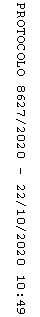 